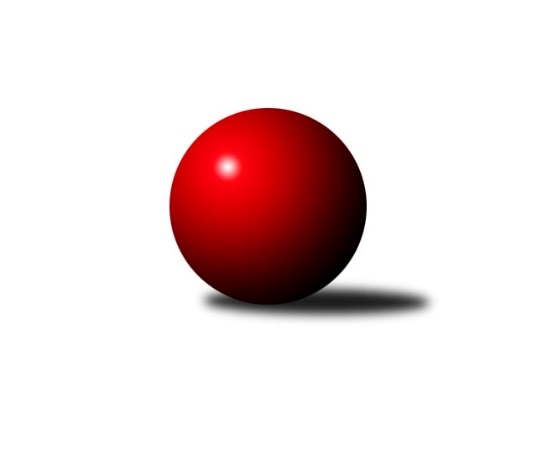 Č.21Ročník 2017/2018	27.4.2024 3. KLM C 2017/2018Statistika 21. kolaTabulka družstev:		družstvo	záp	výh	rem	proh	skore	sety	průměr	body	plné	dorážka	chyby	1.	TJ Zbrojovka Vsetín ˝A˝	21	17	2	2	111.0 : 57.0 	(290.0 : 214.0)	3248	36	2183	1065	27	2.	KC Zlín	21	15	1	5	113.5 : 54.5 	(299.5 : 204.5)	3262	31	2183	1079	22	3.	TJ Horní Benešov ˝A˝	21	15	1	5	106.5 : 61.5 	(277.5 : 226.5)	3193	31	2171	1022	30.1	4.	TJ Jiskra Rýmařov ˝A˝	21	12	0	9	86.0 : 82.0 	(259.5 : 244.5)	3174	24	2151	1024	29.9	5.	KK Šumperk˝A˝	21	10	2	9	82.5 : 85.5 	(254.5 : 249.5)	3162	22	2144	1018	31.8	6.	TJ  Odry ˝A˝	21	9	3	9	87.0 : 81.0 	(254.5 : 249.5)	3181	21	2142	1039	35	7.	TJ Tatran Litovel ˝A˝	21	7	3	11	74.0 : 94.0 	(241.5 : 262.5)	3140	17	2134	1005	30.9	8.	KK Zábřeh ˝B˝	21	8	1	12	69.0 : 99.0 	(224.5 : 279.5)	3128	17	2128	1000	36.1	9.	TJ Sokol Machová ˝A˝	21	8	0	13	73.0 : 95.0 	(236.5 : 267.5)	3159	16	2146	1012	36	10.	TJ Sokol Bohumín ˝A˝	21	7	2	12	73.0 : 95.0 	(234.5 : 269.5)	3158	16	2153	1005	34	11.	SKK Ostrava ˝A˝	21	5	1	15	65.0 : 103.0 	(220.0 : 284.0)	3145	11	2150	994	36.2	12.	HKK Olomouc ˝B˝	21	4	2	15	67.5 : 100.5 	(231.5 : 272.5)	3142	10	2127	1015	37.8Tabulka doma:		družstvo	záp	výh	rem	proh	skore	sety	průměr	body	maximum	minimum	1.	TJ Zbrojovka Vsetín ˝A˝	11	11	0	0	64.0 : 24.0 	(160.5 : 103.5)	3279	22	3315	3203	2.	KC Zlín	11	9	1	1	66.0 : 22.0 	(169.5 : 94.5)	3278	19	3350	3175	3.	TJ Horní Benešov ˝A˝	11	9	0	2	57.5 : 30.5 	(148.5 : 115.5)	3384	18	3454	3292	4.	TJ Jiskra Rýmařov ˝A˝	10	8	0	2	51.0 : 29.0 	(138.0 : 102.0)	3229	16	3336	3012	5.	KK Šumperk˝A˝	11	7	1	3	51.0 : 37.0 	(147.5 : 116.5)	3164	15	3261	3064	6.	TJ  Odry ˝A˝	10	6	0	4	44.0 : 36.0 	(123.5 : 116.5)	3279	12	3395	3101	7.	SKK Ostrava ˝A˝	10	5	1	4	42.0 : 38.0 	(121.5 : 118.5)	3048	11	3107	2999	8.	KK Zábřeh ˝B˝	10	5	1	4	40.0 : 40.0 	(111.0 : 129.0)	3214	11	3317	3119	9.	TJ Sokol Bohumín ˝A˝	11	5	1	5	44.0 : 44.0 	(129.5 : 134.5)	3115	11	3211	3036	10.	TJ Tatran Litovel ˝A˝	10	4	2	4	45.0 : 35.0 	(130.5 : 109.5)	3186	10	3289	3072	11.	TJ Sokol Machová ˝A˝	10	4	0	6	37.0 : 43.0 	(113.0 : 127.0)	3127	8	3219	3009	12.	HKK Olomouc ˝B˝	11	3	2	6	38.0 : 50.0 	(129.5 : 134.5)	3223	8	3303	3131Tabulka venku:		družstvo	záp	výh	rem	proh	skore	sety	průměr	body	maximum	minimum	1.	TJ Zbrojovka Vsetín ˝A˝	10	6	2	2	47.0 : 33.0 	(129.5 : 110.5)	3245	14	3381	3076	2.	TJ Horní Benešov ˝A˝	10	6	1	3	49.0 : 31.0 	(129.0 : 111.0)	3172	13	3281	2991	3.	KC Zlín	10	6	0	4	47.5 : 32.5 	(130.0 : 110.0)	3260	12	3527	3095	4.	TJ  Odry ˝A˝	11	3	3	5	43.0 : 45.0 	(131.0 : 133.0)	3171	9	3266	3030	5.	TJ Sokol Machová ˝A˝	11	4	0	7	36.0 : 52.0 	(123.5 : 140.5)	3161	8	3393	2945	6.	TJ Jiskra Rýmařov ˝A˝	11	4	0	7	35.0 : 53.0 	(121.5 : 142.5)	3169	8	3324	2956	7.	KK Šumperk˝A˝	10	3	1	6	31.5 : 48.5 	(107.0 : 133.0)	3161	7	3333	3025	8.	TJ Tatran Litovel ˝A˝	11	3	1	7	29.0 : 59.0 	(111.0 : 153.0)	3135	7	3274	2919	9.	KK Zábřeh ˝B˝	11	3	0	8	29.0 : 59.0 	(113.5 : 150.5)	3119	6	3294	3041	10.	TJ Sokol Bohumín ˝A˝	10	2	1	7	29.0 : 51.0 	(105.0 : 135.0)	3163	5	3284	3060	11.	HKK Olomouc ˝B˝	10	1	0	9	29.5 : 50.5 	(102.0 : 138.0)	3133	2	3351	2980	12.	SKK Ostrava ˝A˝	11	0	0	11	23.0 : 65.0 	(98.5 : 165.5)	3154	0	3291	3049Tabulka podzimní části:		družstvo	záp	výh	rem	proh	skore	sety	průměr	body	doma	venku	1.	TJ Zbrojovka Vsetín ˝A˝	11	9	2	0	61.0 : 27.0 	(155.0 : 109.0)	3218	20 	5 	0 	0 	4 	2 	0	2.	TJ Horní Benešov ˝A˝	11	8	0	3	57.5 : 30.5 	(145.0 : 119.0)	3205	16 	5 	0 	0 	3 	0 	3	3.	KC Zlín	11	7	1	3	57.0 : 31.0 	(151.5 : 112.5)	3266	15 	4 	1 	1 	3 	0 	2	4.	TJ Jiskra Rýmařov ˝A˝	11	7	0	4	49.0 : 39.0 	(138.5 : 125.5)	3179	14 	6 	0 	0 	1 	0 	4	5.	TJ  Odry ˝A˝	11	6	0	5	49.0 : 39.0 	(139.5 : 124.5)	3193	12 	4 	0 	2 	2 	0 	3	6.	KK Šumperk˝A˝	11	5	1	5	43.5 : 44.5 	(137.0 : 127.0)	3157	11 	3 	1 	1 	2 	0 	4	7.	KK Zábřeh ˝B˝	11	5	1	5	41.0 : 47.0 	(119.0 : 145.0)	3158	11 	3 	1 	2 	2 	0 	3	8.	TJ Sokol Bohumín ˝A˝	11	4	1	6	37.0 : 51.0 	(117.0 : 147.0)	3180	9 	2 	0 	3 	2 	1 	3	9.	TJ Tatran Litovel ˝A˝	11	4	0	7	38.0 : 50.0 	(129.0 : 135.0)	3160	8 	3 	0 	3 	1 	0 	4	10.	SKK Ostrava ˝A˝	11	3	0	8	32.0 : 56.0 	(112.0 : 152.0)	3129	6 	3 	0 	3 	0 	0 	5	11.	TJ Sokol Machová ˝A˝	11	3	0	8	31.0 : 57.0 	(122.0 : 142.0)	3104	6 	1 	0 	4 	2 	0 	4	12.	HKK Olomouc ˝B˝	11	2	0	9	32.0 : 56.0 	(118.5 : 145.5)	3121	4 	1 	0 	4 	1 	0 	5Tabulka jarní části:		družstvo	záp	výh	rem	proh	skore	sety	průměr	body	doma	venku	1.	KC Zlín	10	8	0	2	56.5 : 23.5 	(148.0 : 92.0)	3260	16 	5 	0 	0 	3 	0 	2 	2.	TJ Zbrojovka Vsetín ˝A˝	10	8	0	2	50.0 : 30.0 	(135.0 : 105.0)	3291	16 	6 	0 	0 	2 	0 	2 	3.	TJ Horní Benešov ˝A˝	10	7	1	2	49.0 : 31.0 	(132.5 : 107.5)	3218	15 	4 	0 	2 	3 	1 	0 	4.	KK Šumperk˝A˝	10	5	1	4	39.0 : 41.0 	(117.5 : 122.5)	3167	11 	4 	0 	2 	1 	1 	2 	5.	TJ Sokol Machová ˝A˝	10	5	0	5	42.0 : 38.0 	(114.5 : 125.5)	3209	10 	3 	0 	2 	2 	0 	3 	6.	TJ Jiskra Rýmařov ˝A˝	10	5	0	5	37.0 : 43.0 	(121.0 : 119.0)	3176	10 	2 	0 	2 	3 	0 	3 	7.	TJ  Odry ˝A˝	10	3	3	4	38.0 : 42.0 	(115.0 : 125.0)	3187	9 	2 	0 	2 	1 	3 	2 	8.	TJ Tatran Litovel ˝A˝	10	3	3	4	36.0 : 44.0 	(112.5 : 127.5)	3128	9 	1 	2 	1 	2 	1 	3 	9.	TJ Sokol Bohumín ˝A˝	10	3	1	6	36.0 : 44.0 	(117.5 : 122.5)	3123	7 	3 	1 	2 	0 	0 	4 	10.	HKK Olomouc ˝B˝	10	2	2	6	35.5 : 44.5 	(113.0 : 127.0)	3177	6 	2 	2 	2 	0 	0 	4 	11.	KK Zábřeh ˝B˝	10	3	0	7	28.0 : 52.0 	(105.5 : 134.5)	3118	6 	2 	0 	2 	1 	0 	5 	12.	SKK Ostrava ˝A˝	10	2	1	7	33.0 : 47.0 	(108.0 : 132.0)	3141	5 	2 	1 	1 	0 	0 	6 Zisk bodů pro družstvo:		jméno hráče	družstvo	body	zápasy	v %	dílčí body	sety	v %	1.	Vlastimil Bělíček 	TJ Zbrojovka Vsetín ˝A˝ 	17	/	19	(89%)	65	/	76	(86%)	2.	Miroslav Petřek ml.	TJ Horní Benešov ˝A˝ 	17	/	21	(81%)	57.5	/	84	(68%)	3.	Karel Chlevišťan 	TJ  Odry ˝A˝ 	16	/	19	(84%)	52.5	/	76	(69%)	4.	Michal Pavič 	TJ  Odry ˝A˝ 	16	/	21	(76%)	54	/	84	(64%)	5.	Kamil Kubeša 	TJ Horní Benešov ˝A˝ 	16	/	21	(76%)	50.5	/	84	(60%)	6.	Ladislav Stárek 	TJ Jiskra Rýmařov ˝A˝ 	14	/	16	(88%)	48.5	/	64	(76%)	7.	Miroslav Dokoupil 	HKK Olomouc ˝B˝ 	14	/	18	(78%)	40.5	/	72	(56%)	8.	Karel Ivaniš 	KC Zlín 	14	/	20	(70%)	52	/	80	(65%)	9.	Miroslav Málek 	KC Zlín 	13.5	/	18	(75%)	45	/	72	(63%)	10.	Lubomír Matějíček 	KC Zlín 	13	/	18	(72%)	44.5	/	72	(62%)	11.	Roman Hrančík 	TJ Sokol Machová ˝A˝ 	13	/	20	(65%)	47.5	/	80	(59%)	12.	Bronislav Fojtík 	KC Zlín 	12	/	15	(80%)	37	/	60	(62%)	13.	Jiří Michálek 	KK Zábřeh ˝B˝ 	12	/	15	(80%)	36.5	/	60	(61%)	14.	Marek Frydrych 	TJ  Odry ˝A˝ 	12	/	18	(67%)	43	/	72	(60%)	15.	Jiří Hendrych 	TJ Horní Benešov ˝A˝ 	12	/	19	(63%)	45	/	76	(59%)	16.	Miroslav Smrčka 	KK Šumperk˝A˝ 	12	/	21	(57%)	49	/	84	(58%)	17.	Adam Běláška 	KK Šumperk˝A˝ 	12	/	21	(57%)	42	/	84	(50%)	18.	Zoltán Bagári 	TJ Zbrojovka Vsetín ˝A˝ 	11.5	/	19	(61%)	45	/	76	(59%)	19.	Tomáš Polášek 	KC Zlín 	11	/	14	(79%)	39.5	/	56	(71%)	20.	Ladislav Janáč 	TJ Jiskra Rýmařov ˝A˝ 	11	/	15	(73%)	36.5	/	60	(61%)	21.	Břetislav Sobota 	HKK Olomouc ˝B˝ 	11	/	19	(58%)	44	/	76	(58%)	22.	Milan Šula 	KK Zábřeh ˝B˝ 	11	/	19	(58%)	37.5	/	76	(49%)	23.	Jiří Čamek 	TJ Tatran Litovel ˝A˝ 	11	/	20	(55%)	45	/	80	(56%)	24.	Karol Nitka 	TJ Sokol Bohumín ˝A˝ 	11	/	21	(52%)	39.5	/	84	(47%)	25.	Milan Dědáček 	TJ Jiskra Rýmařov ˝A˝ 	10	/	11	(91%)	33	/	44	(75%)	26.	Radim Abrahám 	KC Zlín 	10	/	13	(77%)	35	/	52	(67%)	27.	Jan Pavlosek 	SKK Ostrava ˝A˝ 	10	/	17	(59%)	27.5	/	68	(40%)	28.	Tomáš Hambálek 	TJ Zbrojovka Vsetín ˝A˝ 	10	/	19	(53%)	39.5	/	76	(52%)	29.	Vlastimil Brázdil 	TJ Sokol Machová ˝A˝ 	10	/	20	(50%)	42.5	/	80	(53%)	30.	Michal Laga 	TJ Sokol Machová ˝A˝ 	10	/	20	(50%)	42	/	80	(53%)	31.	Gustav Vojtek 	KK Šumperk˝A˝ 	10	/	20	(50%)	40	/	80	(50%)	32.	Fridrich Péli 	TJ Sokol Bohumín ˝A˝ 	10	/	21	(48%)	42.5	/	84	(51%)	33.	Jiří Baslar 	HKK Olomouc ˝B˝ 	9	/	18	(50%)	36	/	72	(50%)	34.	Jakub Mokoš 	TJ Tatran Litovel ˝A˝ 	9	/	18	(50%)	33.5	/	72	(47%)	35.	Marek Zapletal 	KK Šumperk˝A˝ 	9	/	19	(47%)	45	/	76	(59%)	36.	Aleš Kohutek 	TJ Sokol Bohumín ˝A˝ 	9	/	19	(47%)	41.5	/	76	(55%)	37.	Jiří Trnka 	SKK Ostrava ˝A˝ 	9	/	20	(45%)	37.5	/	80	(47%)	38.	Jaroslav Tezzele 	TJ Jiskra Rýmařov ˝A˝ 	9	/	20	(45%)	37.5	/	80	(47%)	39.	Miroslav Míšek 	TJ Sokol Machová ˝A˝ 	9	/	20	(45%)	33	/	80	(41%)	40.	Petr Holas 	SKK Ostrava ˝A˝ 	9	/	21	(43%)	49.5	/	84	(59%)	41.	Jan Körner 	KK Zábřeh ˝B˝ 	9	/	21	(43%)	39.5	/	84	(47%)	42.	Stanislav Ovšák 	TJ  Odry ˝A˝ 	9	/	21	(43%)	34.5	/	84	(41%)	43.	Ivan Říha 	TJ Zbrojovka Vsetín ˝A˝ 	8	/	13	(62%)	30.5	/	52	(59%)	44.	René Světlík 	TJ Sokol Bohumín ˝A˝ 	8	/	19	(42%)	35	/	76	(46%)	45.	Dominik Böhm 	SKK Ostrava ˝A˝ 	8	/	19	(42%)	30.5	/	76	(40%)	46.	Jan Zaškolný 	TJ Sokol Bohumín ˝A˝ 	8	/	20	(40%)	34	/	80	(43%)	47.	Petr Kuttler 	TJ Sokol Bohumín ˝A˝ 	8	/	20	(40%)	32	/	80	(40%)	48.	Daniel Bělíček 	TJ Zbrojovka Vsetín ˝A˝ 	7.5	/	17	(44%)	36.5	/	68	(54%)	49.	Jiří Kudláček 	TJ Sokol Machová ˝A˝ 	7	/	9	(78%)	24	/	36	(67%)	50.	Miroslav Sigmund 	TJ Tatran Litovel ˝A˝ 	7	/	11	(64%)	26.5	/	44	(60%)	51.	Jindřich Kolařík 	KC Zlín 	7	/	11	(64%)	21.5	/	44	(49%)	52.	Martin Dolák 	TJ Zbrojovka Vsetín ˝A˝ 	7	/	15	(47%)	32.5	/	60	(54%)	53.	Petr Rak 	TJ Horní Benešov ˝A˝ 	7	/	15	(47%)	31.5	/	60	(53%)	54.	Václav Švub 	KK Zábřeh ˝B˝ 	7	/	16	(44%)	31.5	/	64	(49%)	55.	Josef Šrámek 	HKK Olomouc ˝B˝ 	7	/	18	(39%)	30.5	/	72	(42%)	56.	Dušan Říha 	HKK Olomouc ˝B˝ 	7	/	18	(39%)	30.5	/	72	(42%)	57.	Zdeněk Kuna 	SKK Ostrava ˝A˝ 	7	/	18	(39%)	29.5	/	72	(41%)	58.	Kamil Axman 	TJ Tatran Litovel ˝A˝ 	7	/	19	(37%)	36.5	/	76	(48%)	59.	Miroslav Štěpán 	KK Zábřeh ˝B˝ 	7	/	21	(33%)	37	/	84	(44%)	60.	Petr Matějka 	KK Šumperk˝A˝ 	7	/	21	(33%)	34	/	84	(40%)	61.	Vlastimil Skopalík 	TJ Horní Benešov ˝A˝ 	6.5	/	13	(50%)	25.5	/	52	(49%)	62.	Martin Bilíček 	TJ Horní Benešov ˝A˝ 	6	/	10	(60%)	22	/	40	(55%)	63.	Vladislav Pečinka 	TJ Horní Benešov ˝A˝ 	6	/	12	(50%)	24	/	48	(50%)	64.	Antonín Sochor 	TJ Jiskra Rýmařov ˝A˝ 	6	/	15	(40%)	32.5	/	60	(54%)	65.	Tomáš Novosad 	TJ Zbrojovka Vsetín ˝A˝ 	6	/	15	(40%)	23	/	60	(38%)	66.	Petr Dvorský 	TJ  Odry ˝A˝ 	6	/	16	(38%)	27.5	/	64	(43%)	67.	Jaroslav Heblák 	TJ Jiskra Rýmařov ˝A˝ 	6	/	17	(35%)	27	/	68	(40%)	68.	Jiří Fiala 	TJ Tatran Litovel ˝A˝ 	6	/	18	(33%)	29	/	72	(40%)	69.	Martin Vitásek 	KK Zábřeh ˝B˝ 	6	/	20	(30%)	30.5	/	80	(38%)	70.	Jaroslav Sedlář 	KK Šumperk˝A˝ 	5.5	/	17	(32%)	25.5	/	68	(38%)	71.	Vojtěch Rozkopal 	TJ  Odry ˝A˝ 	5	/	7	(71%)	16.5	/	28	(59%)	72.	Milan Dovrtěl 	TJ Sokol Machová ˝A˝ 	5	/	15	(33%)	22	/	60	(37%)	73.	Marian Hošek 	HKK Olomouc ˝B˝ 	4.5	/	10	(45%)	19	/	40	(48%)	74.	Martin Futerko 	SKK Ostrava ˝A˝ 	4	/	4	(100%)	11.5	/	16	(72%)	75.	Jaroslav Vymazal 	KK Šumperk˝A˝ 	4	/	5	(80%)	16	/	20	(80%)	76.	František Baleka 	TJ Tatran Litovel ˝A˝ 	4	/	8	(50%)	14.5	/	32	(45%)	77.	Miroslav Pytel 	SKK Ostrava ˝A˝ 	4	/	9	(44%)	15.5	/	36	(43%)	78.	David Čulík 	TJ Tatran Litovel ˝A˝ 	4	/	14	(29%)	25	/	56	(45%)	79.	Petr Kozák 	TJ Horní Benešov ˝A˝ 	3	/	3	(100%)	9	/	12	(75%)	80.	Josef Krajzinger 	HKK Olomouc ˝B˝ 	3	/	6	(50%)	12	/	24	(50%)	81.	Petr Axman 	TJ Tatran Litovel ˝A˝ 	3	/	7	(43%)	12.5	/	28	(45%)	82.	Michal Davidík 	TJ Jiskra Rýmařov ˝A˝ 	3	/	10	(30%)	11	/	40	(28%)	83.	Pavel Kubálek 	KC Zlín 	3	/	11	(27%)	17.5	/	44	(40%)	84.	Miroslav Talášek 	TJ Tatran Litovel ˝A˝ 	2	/	3	(67%)	9	/	12	(75%)	85.	Vojtěch Zaškolný 	TJ Sokol Bohumín ˝A˝ 	2	/	3	(67%)	6	/	12	(50%)	86.	Petr Dvořáček 	TJ Zbrojovka Vsetín ˝A˝ 	2	/	3	(67%)	4	/	12	(33%)	87.	Petr Chlachula 	TJ Jiskra Rýmařov ˝A˝ 	2	/	4	(50%)	10	/	16	(63%)	88.	Jiří Zezulka st. 	TJ Jiskra Rýmařov ˝A˝ 	2	/	7	(29%)	11.5	/	28	(41%)	89.	Jaroslav Lušovský 	TJ  Odry ˝A˝ 	2	/	9	(22%)	11	/	36	(31%)	90.	Vladimír Korta 	SKK Ostrava ˝A˝ 	2	/	10	(20%)	11.5	/	40	(29%)	91.	Bohuslav Husek 	TJ Sokol Machová ˝A˝ 	2	/	13	(15%)	16.5	/	52	(32%)	92.	Břetislav Adamec 	TJ Zbrojovka Vsetín ˝A˝ 	1	/	1	(100%)	4	/	4	(100%)	93.	Miroslav Kubík 	TJ Zbrojovka Vsetín ˝A˝ 	1	/	1	(100%)	3	/	4	(75%)	94.	Pavel Heinisch 	KK Šumperk˝A˝ 	1	/	1	(100%)	3	/	4	(75%)	95.	Tomáš Adamec 	TJ Zbrojovka Vsetín ˝A˝ 	1	/	1	(100%)	2	/	4	(50%)	96.	Jiří Koloděj 	SKK Ostrava ˝A˝ 	1	/	1	(100%)	2	/	4	(50%)	97.	Roman Honl 	TJ Sokol Bohumín ˝A˝ 	1	/	2	(50%)	3	/	8	(38%)	98.	Miroslav Složil 	SKK Ostrava ˝A˝ 	1	/	2	(50%)	2	/	8	(25%)	99.	Leopold Jašek 	HKK Olomouc ˝B˝ 	1	/	3	(33%)	4	/	12	(33%)	100.	Josef Pilatík 	TJ Jiskra Rýmařov ˝A˝ 	1	/	4	(25%)	8	/	16	(50%)	101.	Jiří Michalík 	TJ Sokol Machová ˝A˝ 	1	/	4	(25%)	7	/	16	(44%)	102.	Jiří Srovnal 	KK Zábřeh ˝B˝ 	1	/	4	(25%)	3	/	16	(19%)	103.	Daniel Ševčík st.	TJ  Odry ˝A˝ 	1	/	5	(20%)	6	/	20	(30%)	104.	Ondřej Gajdičiar 	TJ  Odry ˝A˝ 	0	/	1	(0%)	2	/	4	(50%)	105.	Roman Janás 	KC Zlín 	0	/	1	(0%)	2	/	4	(50%)	106.	Michal Klich 	TJ Horní Benešov ˝A˝ 	0	/	1	(0%)	2	/	4	(50%)	107.	Stanislav Brosinger 	TJ Tatran Litovel ˝A˝ 	0	/	1	(0%)	2	/	4	(50%)	108.	Radek Foltýn 	SKK Ostrava ˝A˝ 	0	/	1	(0%)	2	/	4	(50%)	109.	David Matlach 	KC Zlín 	0	/	1	(0%)	1.5	/	4	(38%)	110.	Radek Janás 	KC Zlín 	0	/	1	(0%)	1	/	4	(25%)	111.	Vlastimil Kancner 	TJ Zbrojovka Vsetín ˝A˝ 	0	/	1	(0%)	1	/	4	(25%)	112.	František Langer 	KK Zábřeh ˝B˝ 	0	/	1	(0%)	1	/	4	(25%)	113.	Ludvík Vymazal 	TJ Tatran Litovel ˝A˝ 	0	/	1	(0%)	1	/	4	(25%)	114.	Jan Frydrych 	TJ  Odry ˝A˝ 	0	/	1	(0%)	1	/	4	(25%)	115.	Zdeněk Černý 	TJ Horní Benešov ˝A˝ 	0	/	1	(0%)	0	/	4	(0%)	116.	Jiří Vrobel 	TJ Tatran Litovel ˝A˝ 	0	/	1	(0%)	0	/	4	(0%)	117.	Jiří Fryštacký 	TJ Sokol Machová ˝A˝ 	0	/	1	(0%)	0	/	4	(0%)	118.	Václav Čamek 	KK Zábřeh ˝B˝ 	0	/	1	(0%)	0	/	4	(0%)	119.	Miroslav Koloděj 	SKK Ostrava ˝A˝ 	0	/	1	(0%)	0	/	4	(0%)	120.	Petr Dankovič ml. 	TJ Horní Benešov ˝A˝ 	0	/	1	(0%)	0	/	4	(0%)	121.	Jiří Madecký 	TJ  Odry ˝A˝ 	0	/	2	(0%)	2.5	/	8	(31%)	122.	Lukáš Michalík 	TJ Sokol Machová ˝A˝ 	0	/	2	(0%)	1	/	8	(13%)	123.	Jiří Polášek 	TJ Jiskra Rýmařov ˝A˝ 	0	/	2	(0%)	1	/	8	(13%)	124.	Martin Flídr 	KK Zábřeh ˝B˝ 	0	/	2	(0%)	0	/	8	(0%)	125.	David Hampl 	TJ Jiskra Rýmařov ˝A˝ 	0	/	3	(0%)	2	/	12	(17%)	126.	Radek Malíšek 	HKK Olomouc ˝B˝ 	0	/	3	(0%)	1	/	12	(8%)	127.	Lukáš Krejčí 	KK Zábřeh ˝B˝ 	0	/	6	(0%)	8	/	24	(33%)	128.	Radek Hejtman 	HKK Olomouc ˝B˝ 	0	/	6	(0%)	7	/	24	(29%)Průměry na kuželnách:		kuželna	průměr	plné	dorážka	chyby	výkon na hráče	1.	 Horní Benešov, 1-4	3343	2234	1109	30.4	(557.3)	2.	TJ Valašské Meziříčí, 1-4	3267	2212	1054	37.4	(544.5)	3.	HKK Olomouc, 1-8	3232	2191	1041	34.0	(538.8)	4.	TJ Zbrojovka Vsetín, 1-4	3221	2153	1068	26.5	(537.0)	5.	KK Zábřeh, 1-4	3208	2167	1040	31.0	(534.8)	6.	KK Jiskra Rýmařov, 1-4	3190	2165	1025	34.3	(531.8)	7.	KC Zlín, 1-4	3174	2141	1033	31.4	(529.2)	8.	Sokol Přemyslovice, 1-4	3166	2130	1035	28.2	(527.7)	9.	KK Šumperk, 1-4	3136	2125	1011	31.0	(522.8)	10.	TJ Sokol Bohumín, 1-4	3104	2113	990	34.8	(517.4)	11.	TJ VOKD Poruba, 1-4	3049	2085	963	37.1	(508.2)Nejlepší výkony na kuželnách: Horní Benešov, 1-4KC Zlín	3527	14. kolo	Jiří Hendrych 	TJ Horní Benešov ˝A˝	642	21. koloTJ Horní Benešov ˝A˝	3454	8. kolo	Jiří Hendrych 	TJ Horní Benešov ˝A˝	639	8. koloTJ Horní Benešov ˝A˝	3443	19. kolo	Kamil Kubeša 	TJ Horní Benešov ˝A˝	627	17. koloTJ Horní Benešov ˝A˝	3432	1. kolo	Jiří Kudláček 	TJ Sokol Machová ˝A˝	625	17. koloTJ Horní Benešov ˝A˝	3409	21. kolo	Karel Ivaniš 	KC Zlín	618	14. koloTJ Horní Benešov ˝A˝	3405	6. kolo	Martin Dolák 	TJ Zbrojovka Vsetín ˝A˝	615	19. koloTJ Horní Benešov ˝A˝	3397	12. kolo	Radim Abrahám 	KC Zlín	615	14. koloTJ Sokol Machová ˝A˝	3393	17. kolo	Kamil Kubeša 	TJ Horní Benešov ˝A˝	611	19. koloTJ Horní Benešov ˝A˝	3372	11. kolo	Tomáš Polášek 	KC Zlín	610	14. koloTJ Zbrojovka Vsetín ˝A˝	3368	19. kolo	Miroslav Petřek ml.	TJ Horní Benešov ˝A˝	606	19. koloTJ Valašské Meziříčí, 1-4TJ  Odry ˝A˝	3395	13. kolo	Marek Frydrych 	TJ  Odry ˝A˝	614	13. koloTJ Zbrojovka Vsetín ˝A˝	3381	13. kolo	Karel Chlevišťan 	TJ  Odry ˝A˝	602	7. koloTJ  Odry ˝A˝	3372	5. kolo	Karel Chlevišťan 	TJ  Odry ˝A˝	600	4. koloHKK Olomouc ˝B˝	3351	9. kolo	Michal Pavič 	TJ  Odry ˝A˝	597	13. koloKK Šumperk˝A˝	3333	20. kolo	Karel Chlevišťan 	TJ  Odry ˝A˝	597	5. koloTJ Jiskra Rýmařov ˝A˝	3323	18. kolo	Ladislav Stárek 	TJ Jiskra Rýmařov ˝A˝	593	18. koloTJ  Odry ˝A˝	3323	4. kolo	Jiří Baslar 	HKK Olomouc ˝B˝	592	9. koloTJ  Odry ˝A˝	3320	20. kolo	Ivan Říha 	TJ Zbrojovka Vsetín ˝A˝	590	13. koloTJ  Odry ˝A˝	3292	15. kolo	Michal Pavič 	TJ  Odry ˝A˝	589	7. koloTJ  Odry ˝A˝	3289	7. kolo	Karel Chlevišťan 	TJ  Odry ˝A˝	589	15. koloHKK Olomouc, 1-8KC Zlín	3343	1. kolo	Miroslav Dokoupil 	HKK Olomouc ˝B˝	642	1. koloHKK Olomouc ˝B˝	3303	8. kolo	Miroslav Petřek ml.	TJ Horní Benešov ˝A˝	603	4. koloKK Zábřeh ˝B˝	3294	11. kolo	Břetislav Sobota 	HKK Olomouc ˝B˝	599	11. koloHKK Olomouc ˝B˝	3292	11. kolo	Břetislav Sobota 	HKK Olomouc ˝B˝	598	21. koloTJ Horní Benešov ˝A˝	3281	4. kolo	Břetislav Sobota 	HKK Olomouc ˝B˝	597	8. koloHKK Olomouc ˝B˝	3275	12. kolo	Marian Hošek 	HKK Olomouc ˝B˝	595	17. koloSKK Ostrava ˝A˝	3248	8. kolo	Josef Šrámek 	HKK Olomouc ˝B˝	585	12. koloTJ Jiskra Rýmařov ˝A˝	3242	12. kolo	Václav Švub 	KK Zábřeh ˝B˝	585	11. koloHKK Olomouc ˝B˝	3240	21. kolo	Antonín Sochor 	TJ Jiskra Rýmařov ˝A˝	584	12. koloTJ Zbrojovka Vsetín ˝A˝	3240	6. kolo	Karel Ivaniš 	KC Zlín	581	1. koloTJ Zbrojovka Vsetín, 1-4TJ Zbrojovka Vsetín ˝A˝	3315	16. kolo	Vlastimil Bělíček 	TJ Zbrojovka Vsetín ˝A˝	619	14. koloTJ Zbrojovka Vsetín ˝A˝	3314	21. kolo	Vlastimil Bělíček 	TJ Zbrojovka Vsetín ˝A˝	618	3. koloTJ Zbrojovka Vsetín ˝A˝	3314	1. kolo	Vlastimil Bělíček 	TJ Zbrojovka Vsetín ˝A˝	603	20. koloTJ Zbrojovka Vsetín ˝A˝	3308	20. kolo	Vlastimil Bělíček 	TJ Zbrojovka Vsetín ˝A˝	602	16. koloTJ Zbrojovka Vsetín ˝A˝	3307	3. kolo	Vlastimil Bělíček 	TJ Zbrojovka Vsetín ˝A˝	601	21. koloTJ Zbrojovka Vsetín ˝A˝	3300	11. kolo	Vlastimil Bělíček 	TJ Zbrojovka Vsetín ˝A˝	597	1. koloTJ Zbrojovka Vsetín ˝A˝	3265	18. kolo	Vlastimil Bělíček 	TJ Zbrojovka Vsetín ˝A˝	591	5. koloTJ  Odry ˝A˝	3257	1. kolo	Vlastimil Bělíček 	TJ Zbrojovka Vsetín ˝A˝	591	7. koloTJ Zbrojovka Vsetín ˝A˝	3253	5. kolo	Tomáš Hambálek 	TJ Zbrojovka Vsetín ˝A˝	590	1. koloTJ Zbrojovka Vsetín ˝A˝	3250	7. kolo	Vlastimil Bělíček 	TJ Zbrojovka Vsetín ˝A˝	584	11. koloKK Zábřeh, 1-4KK Zábřeh ˝B˝	3317	9. kolo	Vlastimil Bělíček 	TJ Zbrojovka Vsetín ˝A˝	621	2. koloKC Zlín	3307	20. kolo	Jiří Michálek 	KK Zábřeh ˝B˝	611	13. koloKK Zábřeh ˝B˝	3279	10. kolo	Karel Chlevišťan 	TJ  Odry ˝A˝	594	17. koloTJ Zbrojovka Vsetín ˝A˝	3267	2. kolo	Milan Šula 	KK Zábřeh ˝B˝	588	4. koloKK Zábřeh ˝B˝	3262	4. kolo	Milan Dědáček 	TJ Jiskra Rýmařov ˝A˝	584	7. koloTJ Jiskra Rýmařov ˝A˝	3261	7. kolo	Jiří Michálek 	KK Zábřeh ˝B˝	584	9. koloKK Zábřeh ˝B˝	3258	2. kolo	Václav Švub 	KK Zábřeh ˝B˝	580	9. koloKK Zábřeh ˝B˝	3252	13. kolo	Martin Vitásek 	KK Zábřeh ˝B˝	579	10. koloSKK Ostrava ˝A˝	3231	4. kolo	Milan Šula 	KK Zábřeh ˝B˝	579	17. koloKK Zábřeh ˝B˝	3228	15. kolo	Tomáš Polášek 	KC Zlín	578	20. koloKK Jiskra Rýmařov, 1-4TJ Jiskra Rýmařov ˝A˝	3336	9. kolo	Milan Dědáček 	TJ Jiskra Rýmařov ˝A˝	604	8. koloTJ Jiskra Rýmařov ˝A˝	3306	6. kolo	Ladislav Stárek 	TJ Jiskra Rýmařov ˝A˝	599	19. koloTJ Jiskra Rýmařov ˝A˝	3299	8. kolo	Milan Dědáček 	TJ Jiskra Rýmařov ˝A˝	592	4. koloTJ Jiskra Rýmařov ˝A˝	3263	19. kolo	Ladislav Stárek 	TJ Jiskra Rýmařov ˝A˝	589	9. koloTJ Jiskra Rýmařov ˝A˝	3262	4. kolo	Karel Ivaniš 	KC Zlín	587	9. koloTJ Zbrojovka Vsetín ˝A˝	3252	15. kolo	Milan Dědáček 	TJ Jiskra Rýmařov ˝A˝	582	9. koloTJ Jiskra Rýmařov ˝A˝	3241	2. kolo	Jan Pavlosek 	SKK Ostrava ˝A˝	579	17. koloKC Zlín	3240	9. kolo	Ladislav Stárek 	TJ Jiskra Rýmařov ˝A˝	576	15. koloTJ Jiskra Rýmařov ˝A˝	3216	15. kolo	Antonín Sochor 	TJ Jiskra Rýmařov ˝A˝	575	6. koloTJ Sokol Bohumín ˝A˝	3213	2. kolo	Fridrich Péli 	TJ Sokol Bohumín ˝A˝	573	2. koloKC Zlín, 1-4KC Zlín	3350	17. kolo	Miroslav Petřek ml.	TJ Horní Benešov ˝A˝	598	2. koloKC Zlín	3349	8. kolo	Jindřich Kolařík 	KC Zlín	593	19. koloKC Zlín	3335	13. kolo	Vlastimil Bělíček 	TJ Zbrojovka Vsetín ˝A˝	592	4. koloKC Zlín	3314	11. kolo	Miroslav Málek 	KC Zlín	588	8. koloKC Zlín	3313	6. kolo	Roman Hrančík 	TJ Sokol Machová ˝A˝	586	16. koloKC Zlín	3284	10. kolo	Miroslav Málek 	KC Zlín	586	6. koloKC Zlín	3269	21. kolo	Aleš Kohutek 	TJ Sokol Bohumín ˝A˝	585	7. koloKC Zlín	3238	15. kolo	Jiří Kudláček 	TJ Sokol Machová ˝A˝	584	20. koloTJ Zbrojovka Vsetín ˝A˝	3238	4. kolo	Radim Abrahám 	KC Zlín	583	13. koloTJ Horní Benešov ˝A˝	3234	2. kolo	Bronislav Fojtík 	KC Zlín	579	17. koloSokol Přemyslovice, 1-4KC Zlín	3289	5. kolo	Miroslav Petřek ml.	TJ Horní Benešov ˝A˝	586	20. koloTJ Tatran Litovel ˝A˝	3289	1. kolo	Miroslav Málek 	KC Zlín	584	5. koloTJ Tatran Litovel ˝A˝	3246	5. kolo	Miroslav Sigmund 	TJ Tatran Litovel ˝A˝	579	16. koloTJ Tatran Litovel ˝A˝	3245	18. kolo	Jiří Čamek 	TJ Tatran Litovel ˝A˝	573	18. koloTJ Horní Benešov ˝A˝	3222	20. kolo	Jiří Čamek 	TJ Tatran Litovel ˝A˝	573	1. koloTJ Tatran Litovel ˝A˝	3209	16. kolo	Kamil Axman 	TJ Tatran Litovel ˝A˝	571	18. koloTJ Tatran Litovel ˝A˝	3200	20. kolo	Jakub Mokoš 	TJ Tatran Litovel ˝A˝	570	1. koloTJ Tatran Litovel ˝A˝	3193	14. kolo	Karel Chlevišťan 	TJ  Odry ˝A˝	570	14. koloTJ  Odry ˝A˝	3191	14. kolo	Jiří Čamek 	TJ Tatran Litovel ˝A˝	568	7. koloTJ Sokol Bohumín ˝A˝	3186	9. kolo	Jaroslav Tezzele 	TJ Jiskra Rýmařov ˝A˝	566	16. koloKK Šumperk, 1-4KK Šumperk˝A˝	3261	19. kolo	Adam Běláška 	KK Šumperk˝A˝	579	17. koloKK Šumperk˝A˝	3247	13. kolo	Marek Zapletal 	KK Šumperk˝A˝	576	21. koloTJ Horní Benešov ˝A˝	3221	15. kolo	Miroslav Smrčka 	KK Šumperk˝A˝	571	13. koloTJ  Odry ˝A˝	3218	8. kolo	Petr Dvorský 	TJ  Odry ˝A˝	570	8. koloKK Šumperk˝A˝	3211	21. kolo	Miroslav Smrčka 	KK Šumperk˝A˝	568	2. koloKK Šumperk˝A˝	3185	11. kolo	Marek Zapletal 	KK Šumperk˝A˝	563	8. koloTJ Zbrojovka Vsetín ˝A˝	3179	17. kolo	Petr Matějka 	KK Šumperk˝A˝	563	19. koloTJ Sokol Machová ˝A˝	3178	13. kolo	Gustav Vojtek 	KK Šumperk˝A˝	562	19. koloKK Šumperk˝A˝	3168	12. kolo	Vlastimil Bělíček 	TJ Zbrojovka Vsetín ˝A˝	561	17. koloSKK Ostrava ˝A˝	3163	19. kolo	Adam Běláška 	KK Šumperk˝A˝	560	11. koloTJ Sokol Bohumín, 1-4TJ Zbrojovka Vsetín ˝A˝	3235	8. kolo	Vlastimil Bělíček 	TJ Zbrojovka Vsetín ˝A˝	604	8. koloTJ Sokol Bohumín ˝A˝	3211	14. kolo	Jiří Michálek 	KK Zábřeh ˝B˝	604	1. koloTJ Sokol Bohumín ˝A˝	3171	8. kolo	Tomáš Polášek 	KC Zlín	568	3. koloKC Zlín	3161	3. kolo	Jiří Kudláček 	TJ Sokol Machová ˝A˝	567	19. koloKK Zábřeh ˝B˝	3154	1. kolo	Břetislav Sobota 	HKK Olomouc ˝B˝	567	5. koloTJ Sokol Bohumín ˝A˝	3136	5. kolo	Petr Kuttler 	TJ Sokol Bohumín ˝A˝	565	12. koloTJ Sokol Bohumín ˝A˝	3124	19. kolo	Lubomír Matějíček 	KC Zlín	564	3. koloTJ Sokol Bohumín ˝A˝	3122	16. kolo	René Světlík 	TJ Sokol Bohumín ˝A˝	559	14. koloTJ Sokol Bohumín ˝A˝	3122	1. kolo	Karel Chlevišťan 	TJ  Odry ˝A˝	555	12. koloTJ  Odry ˝A˝	3117	12. kolo	Petr Kuttler 	TJ Sokol Bohumín ˝A˝	553	18. koloTJ VOKD Poruba, 1-4KC Zlín	3168	18. kolo	Miroslav Petřek ml.	TJ Horní Benešov ˝A˝	571	9. koloKK Šumperk˝A˝	3144	7. kolo	Karel Ivaniš 	KC Zlín	568	18. koloSKK Ostrava ˝A˝	3107	9. kolo	Petr Matějka 	KK Šumperk˝A˝	554	7. koloSKK Ostrava ˝A˝	3097	18. kolo	Kamil Axman 	TJ Tatran Litovel ˝A˝	554	13. koloTJ Tatran Litovel ˝A˝	3084	13. kolo	Petr Holas 	SKK Ostrava ˝A˝	552	18. koloTJ Zbrojovka Vsetín ˝A˝	3076	10. kolo	Petr Holas 	SKK Ostrava ˝A˝	549	13. koloSKK Ostrava ˝A˝	3074	20. kolo	Petr Holas 	SKK Ostrava ˝A˝	549	2. koloSKK Ostrava ˝A˝	3073	16. kolo	Petr Dvorský 	TJ  Odry ˝A˝	546	3. koloHKK Olomouc ˝B˝	3065	20. kolo	Petr Holas 	SKK Ostrava ˝A˝	546	16. koloSKK Ostrava ˝A˝	3051	13. kolo	Vlastimil Bělíček 	TJ Zbrojovka Vsetín ˝A˝	543	10. koloČetnost výsledků:	8.0 : 0.0	2x	7.0 : 1.0	18x	6.0 : 2.0	40x	5.5 : 2.5	2x	5.0 : 3.0	13x	4.5 : 3.5	1x	4.0 : 4.0	9x	3.0 : 5.0	10x	2.0 : 6.0	20x	1.0 : 7.0	11x